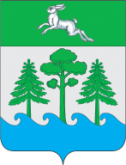 АДМИНИСТРАЦИЯ ГОРОДА КОНАКОВО П О С Т А Н О В Л Е Н И Е   27. 02 .2023  г.                                г. Конаково                                                     № 115О проведении рейтингового голосования по общественным территориям  муниципальногообразования городское поселение город КонаковоКонаковского района Тверской области,подлежащим благоустройству  в 2024 году               В соответствии со ст.33 Федерального закона от 06.10.2003 № 131-ФЗ «Об общих принципах организации местного самоуправления в Российской Федерации», Уставом Муниципального образования городское поселение  город Конаково Конаковского района Тверской области, постановлением Правительства Тверской области от 01.02.2019 № 31-пп «Об утверждении Порядка организации и проведения рейтингового голосования по отбору общественных территорий в муниципальных образованиях Тверской области, подлежащих благоустройству в первоочерёдном порядке» (в действующей редакции), с целью участия населения в определении общественных территорий, подлежащих в первоочередном порядке благоустройству в 2024 году в рамках приоритетного проекта «Формирование современной городской среды»,ПОСТАНОВЛЯЮ:Провести  рейтинговое голосование в  форме удаленного (дистанционного) голосования с использованием информационно-телекоммуникационной сети Интернет (далее - интернет-голосование)  в  период с 8 час.00 мин. 15 апреля 2023 года до  20 ч.00 мин. 31 мая 2023 года  по общественным территориям, подлежащим благоустройству в 2024 году на территории муниципального образования городское поселение город Конаково Конаковского района Тверской области.Утвердить Порядок организации и проведения голосования по отбору общественных территорий, подлежащих благоустройству  в 2024 году (Приложение 1).Утвердить перечень мест для голосования по отбору общественных территорий,  представленных на голосование в 2023 году (Приложение 2).Утвердить  Порядок определения победителя по итогам голосования по отбору общественной территории, подлежащей благоустройству  в 2024 году ( Приложение 3).  Настоящее постановление  подлежит  опубликованию в  печатном средстве массовой информации «Конаково сегодня» и размещению на официальном сайте органов местного самоуправления муниципального образования городское поселение город Конаково Конаковского района Тверской области в информационной сети «Интернет».                6.      Контроль за исполнением настоящего постановления оставляю за собой.                7.     Настоящее постановление вступает в силу с момента его опубликования.Временно исполняющий полномочияГлавы  города Конаково                                                                                      Д.Н. Колупанский      Приложение 1к постановлению администрации города Конаково от  27.02.2023 № 115Порядок организации и проведения голосованияпо отбору общественных территорий, подлежащих благоустройству в 2024 году
1. Общие положения
           1.1. Порядок организации и проведения голосования по отбору общественной территории, подлежащих благоустройству в 2024 году (далее – Порядок), разработан в соответствии  с паспортом федерального проекта «Формирование комфортной городской среды»  национального проекта «Жилье и городская среда», утвержденного протоколом президиума Совета при Президенте Российской Федерации по стратегическому развитию и национальным проектам от 24.12.2018 № 16 и рекомендациями Министерства энергетики и ЖКХ Тверской области, в целях реализации муниципальной целевой программы «Формирование современной городской среды  городского поселения город Конаково Конаковского района Тверской области на 2018 -2024 гг».1.2. Голосование по отбору общественной территории, подлежащей благоустройству (далее – голосование) проводится в целях определения  общественной территории, подлежащей благоустройству в 2024 году в рамках муниципальной целевой программы «Формирование современной городской среды городского поселения город Конаково Конаковского района Тверской области на 2018 -2024 гг.».1.3. Назначение голосования утверждается постановлением Администрации города Конаково на основании решения, принятого общественной межведомственной комиссией для обеспечения реализации  муниципальной целевой программы «Формирование современной городской среды городского поселения город Конаково Конаковского района Тверской области на 2018 -2024 гг.» (далее - общественная комиссия).1.4. В голосовании по отбору общественной территории участвуют граждане Российской Федерации, имеющие паспорт гражданина Российской Федерации или иной документ, удостоверяющий в установленном порядке личность в соответствии с требованиями законодательства Российской Федерации, постоянно проживающие и зарегистрированные  на территории муниципального образования городское поселение  город Конаково Конаковского района Тверской области.2.Организация проведения голосования.2.1. Организатором подготовки и проведения голосования является общественная межведомственная комиссия для обеспечения реализации  муниципальной целевой программы «Формирование современной городской среды городского поселения город Конаково Конаковского района Тверской области на 2018 -2024 гг.» (далее - общественная комиссия) в составе:2.2. Общественная комиссия может привлекать для реализации возложенных полномочий структурные подразделения администрации города Конаково.2.3.   Общественная  комиссия: - рассматривает обращения граждан по вопросам, связанным с проведением голосования по отбору общественных территорий.             - утверждает результаты  голосования по общественным территориям.2.4. Голосование по отбору общественных территорий проводится путем  интернет - голосования.Интернет – голосование    Интернет-голосование проводится на Единой федеральной платформе для онлайн голосования граждан, вход на которую осуществляется по ссылке с официального сайта.    Принимать участие в интернет - голосовании вправе граждане, соответствующие требованиям, указанным в пункте 1.4 настоящего Порядка.Порядок регистрации (идентификации) участников голосования на Единой федеральной платформе для онлайн голосования граждан осуществляется через учетную запись в Единой системе идентификации и аутентификации (ЕСИА), либо посредством введения персональных данных участника голосования непосредственно на интернет - портале, либо без указания персональных данных или иное.При проведении интернет - голосования участникам голосования предоставляется возможность:-проголосовать удаленно (дистанционно) с использованием персональных стационарных и мобильных аппаратных средств выхода в информационно-телекоммуникационную сеть Интернет;-проголосовать в специально оборудованных местах  для удаленного (дистанционного) голосования с использованием информационно-телекоммуникационной сети Интернет;-ознакомиться с описанием, дизайн - проектами общественных территорий, предлагаемых для голосования, и перечнем запланированных работ. Для обеспечения проведения интернет - голосования Администрация города Конаково вносит на интернет-портал перечень общественных территорий, отобранный общественной комиссией для голосования.Участникам голосования предоставляется доступ на интернет-портал к перечню общественных территорий с возможностью выбрать  проект общественной территории.После завершения интернет - голосования и проведения всех необходимых действий на Единой федеральной платформе для онлайн голосования граждан, Администрация города Конаково направляет результаты интернет - голосования в общественную комиссию.Оформление итогового протокола4.1. Установление итогов голосования по результатам интернет - голосования и оформляется итоговым протоколом общественной комиссии согласно приложению 1 к настоящему Порядку. Установление итогов голосования общественной комиссией производится не позднее 5 календарных дней со дня проведения голосования. 4.2.   В итоговом протоколе общественной комиссии указываются:- число граждан, принявших участие в голосовании;-результаты голосования (итоги голосования) в виде рейтинговой таблицы общественных территорий, вынесенных на голосование, составленной исходя из количества голосов участников голосования, отданных за каждую общественную территорию;- иные данные по усмотрению соответствующей общественной комиссии.4.3.  После оформления итогов голосования председатель общественной комиссии представляет Главе города Конаково итоговый протокол результатов голосования, на территории которого проводилось голосование.4.4.   Итоговый протокол общественной комиссии печатается на листах формата A4. Каждый лист итогового протокола должен быть пронумерован, подписан всеми присутствовавшими при установлении итогов голосования членами общественной комиссии, заверен печатью  администрации города Конаково и должен содержать дату и время подписания протокола. Итоговый протокол общественной комиссии составляется в двух экземплярах. Время подписания протокола, указанное на каждом листе, должно быть одинаковым. Списки, использованные документы для голосования и протоколы территориальных счетных комиссий для голосования передаются на ответственное хранение в администрацию муниципального образования.4.5.   Сведения об итогах голосования подлежат  официальному  опубликованию в периодическом печатном издании, распространяемом на территории муниципального образования городское поселение город Конаково Конаковского района Тверской области  и размещению на официальном сайте органов местного самоуправления муниципального образования городское поселение город Конаково Конаковского района Тверской области в информационной сети «Интернет».4.6.  Документация, связанная с проведением голосования, в том числе итоговый протокол в течение одного года хранятся в Администрации города Конаково, а затем уничтожаются. Списки хранятся в месте, исключающем доступ к ним посторонних лиц.Приложение 1Порядка организации и проведения 
голосования по отбору общественных территорий, подлежащих благоустройству в 2024 годуИТОГОВЫЙ ПРОТОКОЛобщественной комиссииоб итогах интернет-голосования по проектам благоустройства общественных территорий МО «Городское поселение город Конаково Конаковского района Тверской области», подлежащих благоустройству в 2024 годуОбщественная комиссия муниципального образованиягородское поселение город Конаково Конаковского района Тверской области1. Число участников голосования, внесенных 	цифрами прописьюв списки открытого голосования, на момент окончания голосования (заполняется на основании данных территориальных счетных комиссий) 2. Число документов для голосования,		цифрами   прописьювыданных территориальными счетнымикомиссиями гражданам в день голосования (заполняется на основании данных территориальных счетных комиссий)3. Число погашенных документов для голосования	цифрами   прописью(заполняется на основании данных территориальных счетных комиссий)4. Число документов для голосования, 		цифрами   прописьюсодержащихся в ящиках дляголосования (заполняется на основании данных территориальных  счетных комиссий)5. Число недействительных документов для		цифрами   прописью голосования (заполняется на основании данных территориальных  счетных комиссий)6. Число действительных документов для		цифрами   прописью голосования (заполняется на основании данных территориальных счетных комиссий)7. Число участников голосования 			цифрами   прописью с использованием электронныхсервисов на интернет-портале 8. Наименование общественных территорий  № строки, наименование общественной территории, количество голосов (цифрами/прописью)№ строки, наименование общественной территории, количество голосов (цифрами/прописью)№ строки, наименование общественной территории, количество голосов (цифрами/прописью)№ строки, наименование общественной территории, количество голосов (цифрами/прописью)№ строки, наименование общественной территории, количество голосов (цифрами/прописью)№ строки, наименование общественной территории, количество голосов (цифрами/прописью)Председатель  общественнойкомиссии                                                     ____________  _________________                                                                          (Ф.И.О.)          (подпись)Секретарь  общественной комиссии                                                        ____________  _________________                                                                          (Ф.И.О.)          (подпись)Члены  общественной комиссии:                                                                         ____________  _________________                                                                         ____________  _________________                                                                         ____________  _________________                                                                         ____________  _________________                                                                         ____________  _________________                                                                         ____________  _________________                                                                         ____________  _________________   Протокол подписан «__» ____ 20__ года в ____ часов ____ минутПриложение 2к постановлению администрации города Конаково от  27 .02.2023  № 115Перечень мест для голосования по отбору общественных территорий,  представленных на голосование  в 2023 году.Интернет-голосование:1. Единая федеральная платформа для онлайн голосования граждан za.gorodsreda.ru Приложение 3к постановлению администрации города Конаково от  27.02.2023  № 115Порядок определения победителя по итогам голосования по отбору общественным территориям, подлежащих благоустройству  в 2023 году По завершении подсчета голосов общественной муниципальной комиссией составляется итоговый протокол результатов голосования, в котором указываются результаты голосования (итоги голосования) в виде рейтинговой таблицы общественных территорий, вынесенных на голосование, составленной исходя из количества голосов участников голосования, отданных за каждую территорию.Победителем признаётся общественная территория, набравшая наибольшее количество голосов. ------------------------------------------------------------------------------------------------------------------------Председатель комиссии:Заместитель председателя Совета депутатов города Конаково 4 созываСемёнов Андрей ВладимировичЗаместители председателя комиссии:Первый Заместитель Главы администрации города КонаковоСальников Дмитрий НиколаевичЧлены комиссии:И.о. директора МБУ «ЦАР» МО городское поселение город КонаковоКосмодемьянская Елена АнатольевнаНачальник Отдела архитектуры и градостроительства МБУ «ЦАР» МО городское поселение город КонаковоОсколкова Вера НиколаевнаЗам директора МУП «Водоканал» МО городское поселение город Конаково, депутат Совета депутатов города Конаково 4 созываФигурин Александр АнатольевичДепутат Совета депутатов города Конаково 4 созыва, председатель комиссии по местному самоуправлениюНизовой Андрей ВладимировичПредседатель Совета ветеранов города Конаково «Родина»Цыганова Нина ЕгоровнаПредседатель Конаковской районной организации Тверской областной организации Общероссийской общественной  организация «Всесоюзная общество инвалидов» ( КРО ВОИ), депутат Совета депутатов города Конаково 4 созываКорнилова Галина Георгиевнапо согласованию*представитель  ОГИБДД ОМВД России по Конаковскому районупо согласованию*представитель ОМВД России по Конаковскому районуСекретарь комиссии:Зам. директора МКУ «ЖКХ» МО «Городское поселение город Конаково»Белавкина Галина Николаевна